Name : ……………………………    Class : ………………    worksheet : ( 3 )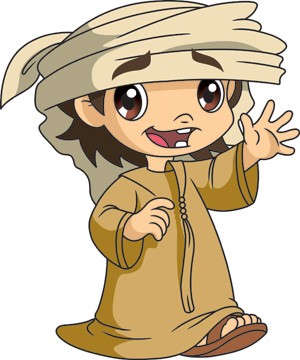 1 ) Rewrite :How is your result ?How is your result ?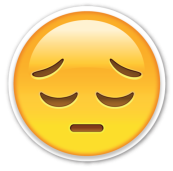 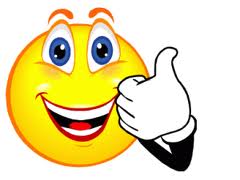 